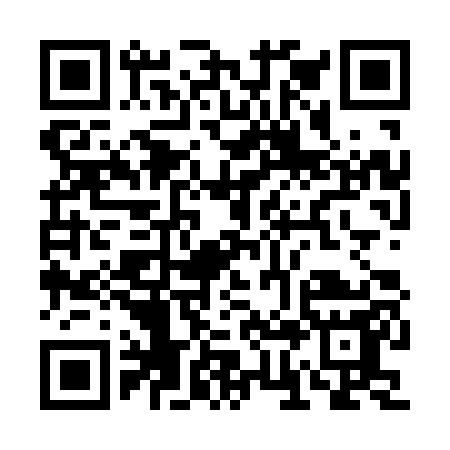 Prayer times for Monforte da Beira, PortugalMon 1 Apr 2024 - Tue 30 Apr 2024High Latitude Method: Angle Based RulePrayer Calculation Method: Muslim World LeagueAsar Calculation Method: HanafiPrayer times provided by https://www.salahtimes.comDateDayFajrSunriseDhuhrAsrMaghribIsha1Mon5:407:131:336:037:549:212Tue5:387:111:336:037:559:223Wed5:377:101:326:047:569:234Thu5:357:081:326:057:579:245Fri5:337:061:326:057:589:266Sat5:317:051:316:067:599:277Sun5:297:031:316:078:009:288Mon5:287:021:316:078:019:299Tue5:267:001:316:088:029:3110Wed5:246:591:306:098:039:3211Thu5:226:571:306:098:049:3312Fri5:206:561:306:108:059:3413Sat5:186:541:306:108:069:3614Sun5:176:531:296:118:079:3715Mon5:156:511:296:128:089:3816Tue5:136:501:296:128:099:4017Wed5:116:481:296:138:109:4118Thu5:096:471:286:138:119:4219Fri5:076:451:286:148:129:4420Sat5:066:441:286:158:139:4521Sun5:046:421:286:158:149:4622Mon5:026:411:286:168:159:4823Tue5:006:401:276:168:169:4924Wed4:586:381:276:178:179:5125Thu4:576:371:276:188:189:5226Fri4:556:361:276:188:199:5327Sat4:536:341:276:198:209:5528Sun4:516:331:276:198:219:5629Mon4:506:321:266:208:229:5830Tue4:486:311:266:208:239:59